Vadovaudamasi Lietuvos Respublikos vietos savivaldos įstatymo 18 straipsnio 1 dalimi, 27 straipsnio 2 dalimi, Pagėgių savivaldybės taryba n u s p r e n d ž i a:Pakeisti Pagėgių savivaldybės tarybos 2009 m. vasario 19 d. sprendimo Nr. T-526 „Dėl Pagėgių savivaldybės kontrolieriaus tarnybos pavadinimo pakeitimo ir naujos redakcijos nuostatų patvirtinimo“ 3 punktą ir išdėstyti jį taip:   „3. Nustatyti savivaldybės kontrolės ir audito tarnybos didžiausią leistiną valstybės tarnautojų pareigybių skaičių – 2“.Sprendimą paskelbti Teisės aktų registre ir Pagėgių savivaldybės interneto svetainėje www.pagegiai.lt.Šis sprendimas gali būti skundžiamas Regionų apygardos administracinio teismo Klaipėdos rūmams (Galinio Pylimo g. 9, 91230 Klaipėda) Lietuvos Respublikos administracinių bylų teisenos įstatymo nustatyta tvarka per 1 (vieną) mėnesį nuo sprendimo paskelbimo dienos.SUDERINTA:L. e. administracijos direktoriaus pareigas                                                        Alvidas Einikis       Dokumentų valdymo ir teisės skyriaus vyriausiasis specialistas                       Valdas VytuvisFinansų skyriaus vedėja				                Rūta FridrikienėCivilinės metrikacijos ir viešosios tvarkos skyriaus vyriausioji specialistė − kalbos ir archyvo tvarkytoja                                        Laimutė Mickevičienė  Parengė Dalia Šėperienė,Dokumentų valdymo ir teisės skyriaus vedėjaPagėgių savivaldybės tarybosveiklos reglamento2 priedas„Dėl PAGĖGIŲ SAVIVALDYBĖS TARYBOS 2009 M. VASARIO 19 D. sprendimo NR. T-526 „dĖL PAGĖGIŲ savivaldybės KONTROLIERIAUS Tarnybos PAVADINIMO PAKEITIMO IR NAUJOS REDAKCIJOS NUOSTATŲ PATvIRTINIMO“ PAKEITIMO“AIŠKINAMASIS RAŠTAS2019-01-31Parengto projekto tikslai ir uždaviniaiParengto projekto tikslas – įgyvendinti Lietuvos Respublikos vietos savivaldos įstatymo 27 straipsnio 2 dalį, t. y. reikalinga nustatyti savivaldybės kontrolės ir audito tarnybos didžiausią leistiną valstybės tarnautojų pareigybių skaičių – 2.Kaip šiuo metu yra sureguliuoti projekte aptarti klausimaiSprendimo projektas parengtas vadovaujantis Lietuvos Respublikos vietos savivaldos įstatymo 18 straipsnio 1 dalimi, 27 straipsnio 2 dalimi.Kokių teigiamų rezultatų laukiamaBus įgyvendintas Lietuvos Respublikos vietos savivaldos įstatymo nuostatos.Galimos neigiamos priimto projekto pasekmės ir kokių priemonių reikėtų imtis, kad tokių pasekmių būtų išvengta.Neigiamų pasekmių nenumatyta.Kokius galiojančius aktus (tarybos, mero, Savivaldybės administracijos direktoriaus) reikėtų pakeisti ir panaikinti, priėmus sprendimą pagal teikiamą projektą.Nereikės pakeisti, panaikinti galiojančių aktų priėmus sprendimą pagal teikiamą projektą.Jeigu priimtam sprendimui reikės kito tarybos sprendimo, mero potvarkio ar administracijos direktoriaus įsakymo, kas ir kada juos turėtų parengti.	Nereikės priimtam sprendimui kito tarybos sprendimo. Ar reikalinga atlikti sprendimo projekto antikorupcinį vertinimąSprendimo projektui reikalingas antikorupcinis vertinimas.Sprendimo vykdytojai ir įvykdymo terminai, lėšų, reikalingų sprendimui įgyvendinti, poreikis (jeigu tai numatoma – derinti su Finansų skyriumi)Numatyta derinti su Finansų skyriumi. Lėšų reikės darbo užmokesčiui su mokesčiais 14844,00 Eur metams (1 mėn. − 1237,00 Eur). Vyriausiasis specialistas, koeficientas − 7,15.Sprendimo vykdytojas −  Pagėgių savivaldybės kontrolės ir audito tarnyba. 9. Projekto rengimo metu gauti specialistų vertinimai ir išvados, ekonominiai apskaičiavimai (sąmatos) ir konkretūs finansavimo šaltiniaiNeigiamų specialistų vertinimų ir išvadų negauta. 10. Projekto rengėjas ar rengėjų grupė.Dokumentų valdymo ir teisės skyriaus vedėja Dalia Šėperienė, tel. 70 401, el. p. d.seperiene@pagegiai.lt .11. Kiti, rengėjo nuomone, reikalingi pagrindimai ir paaiškinimai.Nėra kitų rengėjo pagrindimų ir paaiškinimų.Dokumentų valdymo ir teisės skyriaus vedėja			Dalia ŠėperienėVadovaudamasi Lietuvos Respublikos vietos savivaldos įstatymo (Žin., 1994, Nr. 55-1049; 2000, Nr. 91-2832; 2008, Nr.113-4290) 16 straipsnio 2 dalies 8 punktu ir 4 dalimi, Lietuvos Respublikos civilinio kodekso 2.43 straipsniu, Lietuvos Respublikos biudžetinių įstaigų įstatymu, Pagėgių savivaldybės taryba  n u s p r e n d ž i a:1. Pakeisti Pagėgių savivaldybės kontrolieriaus tarnybos, įsteigtos Pagėgių savivaldybės tarybos 2002 m. vasario 21 d. sprendimu Nr. 278, pavadinimą į Pagėgių savivaldybės kontrolės ir audito tarnybą.2. Patvirtinti Pagėgių savivaldybės kontrolės ir audito tarnybos nuostatus nauja redakcija (pridedama).3. Nustatyti savivaldybės kontrolės ir audito tarnybos didžiausią leistiną valstybės tarnautojų pareigybių skaičių – 1.4. Įgalioti Pagėgių savivaldybės kontrolierių Dainių Kinderį:4.1. pasirašyti patvirtintus tarnybos nuostatus;4.2. įregistruoti patvirtintus tarnybos nuostatus Juridinių asmenų registre.5. Apie tarnybos pavadinimo pakeitimą paskelbti laikraštyje "Pamarys" ir savivaldybės interneto tinklapyje www.pagegiai.lt6. Pripažinti netekusiu galios Pagėgių savivaldybės tarybos 2004 m. vasario 13 d. sprendimą Nr. 219 „Dėl Pagėgių savivaldybės kontrolieriaus tarnybos veiklos nuostatų patvirtinimo“.Savivaldybės meras				         Virginijus Komskis                                                                                               Projektas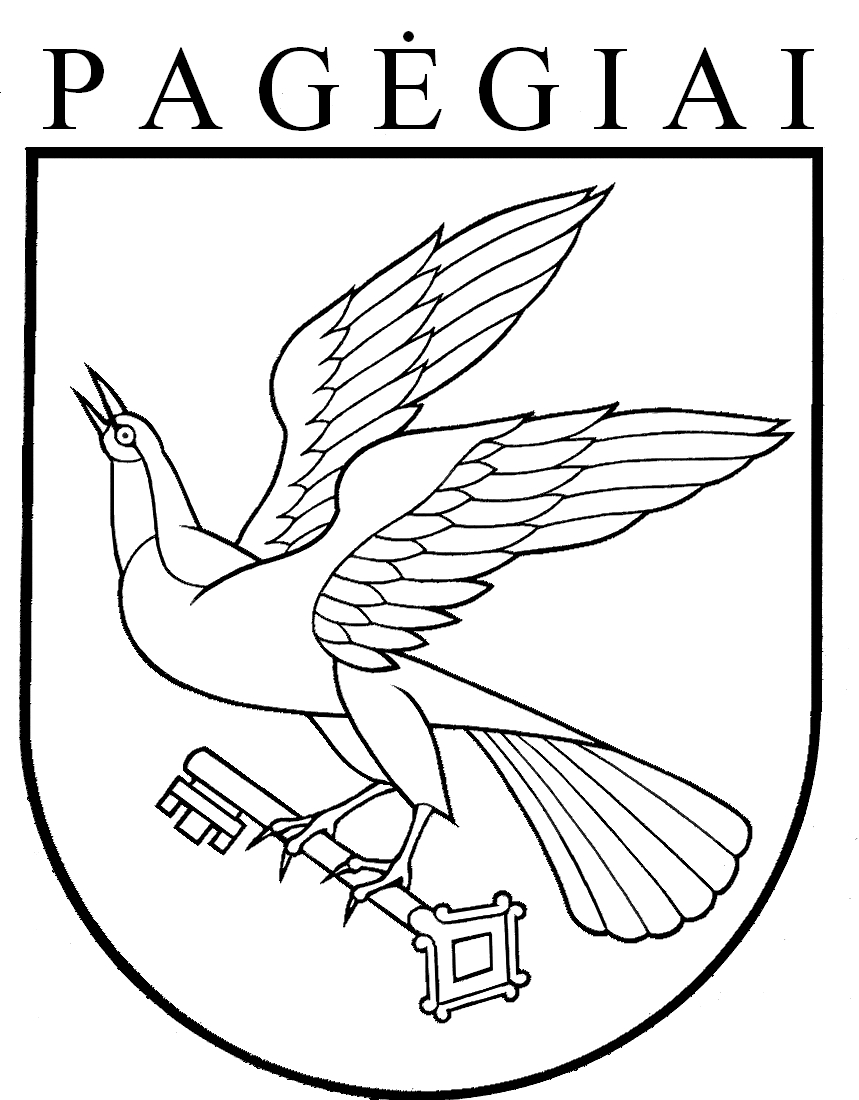 PAGĖGIŲ SAVIVALDYBĖS TARYBAsprendimasDėl PAGĖGIŲ SAVIVALDYBĖS TARYBOS 2009 M. VASARIO 19 D. sprendimo NR. T-526 „dĖL PAGĖGIŲ savivaldybės KONTROLIERIAUS Tarnybos PAVADINIMO PAKEITIMO IR NAUJOS REDAKCIJOS NUOSTATŲ PATvIRTINIMO“ PAKEITIMO2019 m. sausio 31 d. Nr. T1-22PagėgiaiPagėgių savivaldybės tarybasprendimasdėl pAGĖGIŲ SAVIVALDYBĖS KONTROLIERIAUS TARNYBOS PAVADINIMO PAKEITIMO IR NAUJOS REDAKCIJOS NUOSTATŲ PATVIRTINIMO2009 m. vasario 19 d. Nr. T- 526Pagėgiai